St Monica’s Primary School Newsletter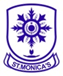 October 2018October sees the last few weeks of term one finish with our Parent/Carer Evening being held on Thursday 11th October.  Everyone will be given an appointment time out by the end of the week. It has been an extremely busy term and a great deal of learning has been going on within all of the classrooms. Primary 7/6 had a great morning visiting Rouken Glen Park to launch their Circular Economy Zero Waste competition. They have set up a company to design eco-friendly products which they will pitch to a panel of judges in November. We wish them the best of luck!  Our Primary 5 pupils took part in the Great Scottish Run on Friday. Well done to everyone who took part, a special congratulation goes to Frankie Mooney who won in his year group! Thanks to those parents/carers who recently attended our Information Evening. Those who came along had the opportunity to find out about our plans for improvement, how we intend to use film literacy and the plans for digital learning including the use of I-Pads.Please remember to check our twitter page to keep up to date with what is going on within the school.Fundraising EventOn Thursday 4th October we will be holding a Dance-a-thon fundraising event. Throughout the day the children will take part in a Dance-a-thon led by Mrs Parfrey. The money raised will go towards helping to pay for a variety of things including class trips, buses, author visits, playground games which all help to improve outcomes for your children. Thank you for supporting this event.Financial Education Week 8th – 12th OctoberDuring this week we will have a special focus on Financial Education.  This is when all of our children will learn more about money and the value of it.  Each class will complete a variety of activities with a focus on money. It is felt that children should be aware of managing money and budgeting from a young age so that as they grow up they are more astute in handling money! Some classes will also have the opportunity to receive a visit from staff at Barclays Bank and the Credit Union.Annual Data ReturnPlease ensure that you return the annual data checks that were sent recently. It is vital that we have the correct details for each child in case of an emergency.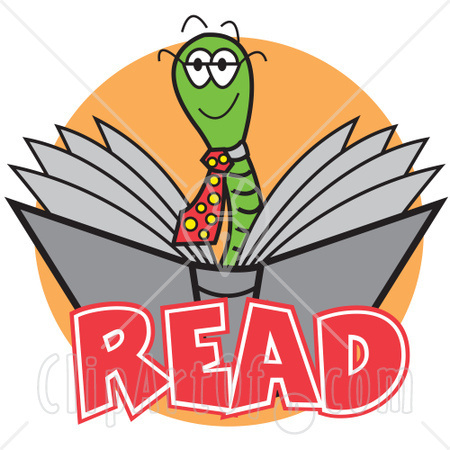 Book FayreThe Book Fayre will return to our school next week and will be available on Thursday 11th October for our Parent/Carer Evening so that you can buy a book for your child if you wish. Mrs Thomson will be organising this.  All children will be given a leaflet out to show the books on sale.  The school benefit from the sale of the books as we are given a percentage of the money from the books sold to buy books for our school libraries.ParkingDespite a recent plea from our pupils for parents/carers to park more sensibly and responsibly at the beginning and end of each day we are continuing to see inappropriate parking. The attitude to parking from some of our parents/carers continues to put our children in danger particularly when they leave school each day. We ask you again not to park on the yellow zig zag lines, the marked corners which say keep clear, not to park on the pavements or in the car parks. The police have been in attendance on a few occasions over the past week and will begin to issue parking tickets to those who do not follow the rules. We ask that everyone becomes more considerate when parking – our children’s safety must be a priority!Health and WellbeingPlease remember to check your child’s hair on a regular basis to ensure they do not have head lice. This will ensure that the spread of lice to another child is minimal.Parent Council Halloween DiscosOur Parent Council have organised Halloween discos for our pupils in the school hall on Thursday 25th October.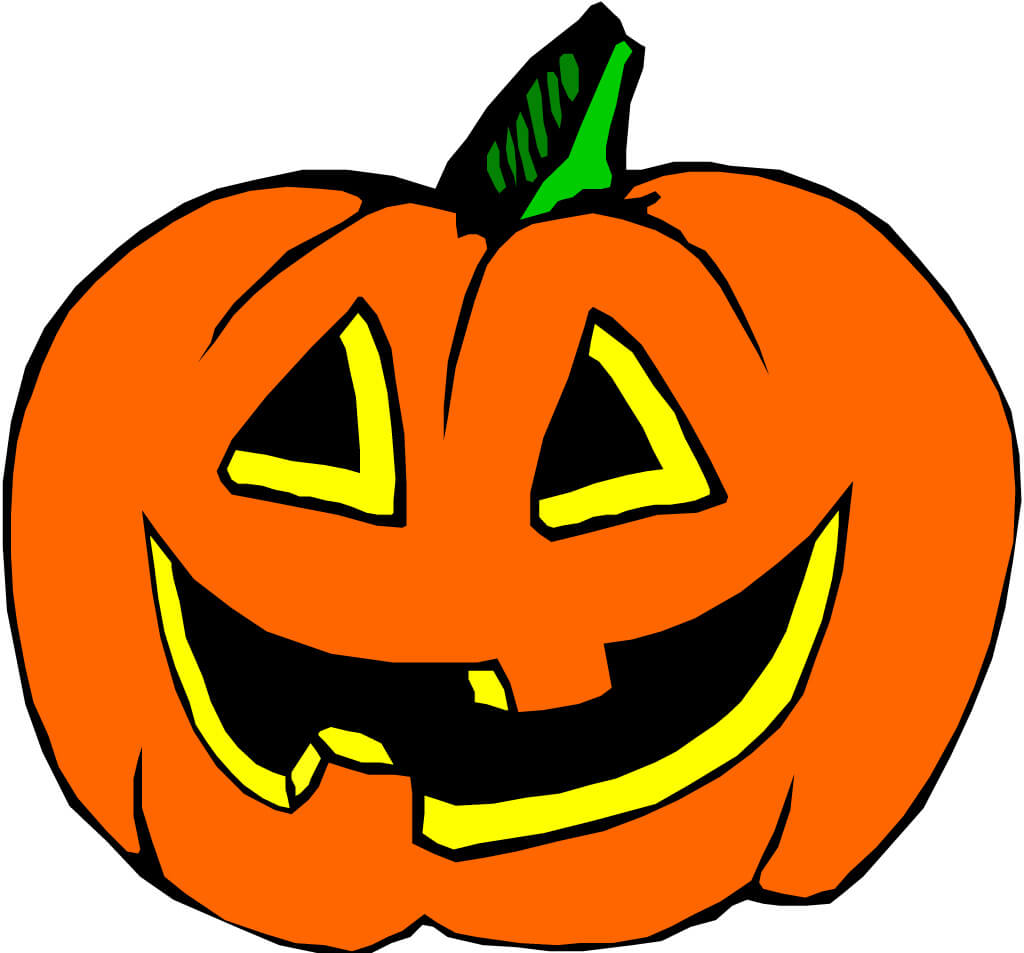 P1 – 3  & P4 – 7  Times to be confirmedPlease ensure all children are picked up on time when the discos are finished and that they know who is picking them up.  Fancy dress should be worn. Due to Health and Safety only pre-arranged helpers will be permitted to stay in the school during the disco. The next Parent Council meeting is on Tuesday 9th October at 6.30pm.Attendance and Late ComingLast session our overall attendance figures dropped slightly to 93.5%. I ask you to ensure that your child attends school unless they are unwell and that holidays are taken out with term time. There are also an increasing number of pupils arriving late in the mornings which has a negative impact on them and others in their class when they are arriving late. All pupils should be in the playground before 9am so they can enter the school in line with their class. I hope to see an improvement in this over the coming weeks. If your child’s attendance has fallen below 90% since August you will be receiving a letter shortly. If you would like help to increase your child’s attendance/reduce late coming please contact the school, we will assist in any way we can.Dates for your diary:Thursday 4th October – Dance-a-thon School Fundraising DayFriday 5th October - First Friday Mass at 10am in St James the Great Monday 8th October – Flu Vaccination ProgrammeMonday 8th October – P1 Parent/Carers in for Birthday Party Sharing our Learning Session at 2.15pm in the school hallTuesday 9th October – Display of Knowledge Session for P2 parents/carers in school hallTuesday 9th October – Parent Council Meeting at 6.30pmThursday 11th October – Parents Evening 3.30 – 5pm and 6 – 8pm.Friday 12th October – In Service Day 3. Children do not attend schoolMonday 15th October – OCTOBER WEEK HOLIDAYMonday 22nd October – ALL PUPILS RETURN TO SCHOOL AT 9.00 AMThursday 25th October – Parent Council Halloween DiscosWednesday 31st October – Active Play Graduation for P3a & P5 play champions. Parent/carers are welcome to attend – a letter will be sent to those involved in the coming weeks. Students of the Month for SeptemberCongratulations go to the following pupils who continuously followed our school’s Rights Respecting Agreements:P1a		Dylan Casey		Roxane Thakur	P1b		Orlaith Paton		Tjay MillerP1c		William Fitzpatrick	Ledley McKeeP2a		Louisa Flanagan	Preston McBride	P2b		Ajay Vallance		Megan YapP3a		Ashar Sohail		Ivana Jobin	P3b		Emma Gordon		Mustapha MaanP4a		Tia Boyd McCulloch	Riley RossiterP4b		Ciaran McMahon	Logan Simpson	P5a		Ronnie Kane		Amelia Kozek	P5b		Halina Jobin		Ethan Smith		P6		Maira Sattar		Patrick MarshallP7/6		Olivia Hastie		Marc ZaarourP7		Iain Cumming		Alisha SeilsThank you,Mrs D McGeever